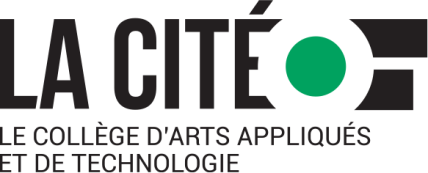 Institut des Services d’urgence et juridiques – Institut 911Représentants de classe \ TEAMSCompte-rendu 2 février 2022 – 12 hPrésences : Laurie Boucher - 911 et répartition en services d’urgence et représentante de l’ASSOMaryse Daoust - 911 et répartition en services d’urgenceAlexandre Florant - Techniques des services policiersDylan Shantz - Soins paramédicauxMarissa Sheridan - Protection sécurité/transportMadame Germain - DirectriceClaude Léger - Agente de soutien Invité(e)s spéciale :  S/OMot de bienvenueMadame Germain, directrice de l’ISUJ souhaite la bienvenue à tous et à toutesMot de bienvenueMadame Germain, directrice de l’ISUJ souhaite la bienvenue à tous et à toutesMot de bienvenueMadame Germain, directrice de l’ISUJ souhaite la bienvenue à tous et à toutesSujetsRésumé des discussionsPoints à ajouter :ceintures (TSP)remise des diplômes/graduationNous nous sommes aperçus que nous avions reçu la moitié de notre commande. Nous avons fait un suivi et passé une autre commande que nous attendons sous peu.Présentement, le collège se penche sur les pour et contre pour la remise des diplômes en présentiel versus virtuel. Nous aurons des consignes à ce sujet très prochainement.Présentation d’Érika Lamoureux - Coordonnatrice au respect de la personne
(12 h 15)respect@lacitec.on.caÉrika étant en congé, nous remettrons ultérieurement cette rencontre. *Rappel - Si vous êtes impliqué ou êtes témoin d’intimidation, harcèlement ou agression ou quelqu’un vous en informe, il ne faut pas hésiter en attendant d’en informer au préalable la Sécurité ou Mme Germain.Présentation projet Pairs aidants - Brigitte LalondeProfesseure du programme Soins paramédicaux, Brigitte Lalonde devait se joindre à nous pour nous parler de son projet mais un imprévu a eu lieu.Ne pas contacter le réseau personnel d’un prof*Rappel de Mme Germain - Il ne faut pas tenter d’aller à la recherche d’un professeur(e) par l’entremise de leurs enfants, conjoint(e), etc. sur les réseaux sociaux.Accès aux entrepôtsretiré aux étudiants	Comme on s’est rendu compte que des équipements disparaissaient (emprunt/vol, etc.), nous avons pris la décision d’enlever tous les accès aux étudiants de tous les programmes.Gym AMme Germain nous informe que les accès du gym dans le A seront enlevés si nous ne parvenons pas à faire respecter les consignes.Étudiants ambassadeursOn cherche des étudiants de 2ième année pour participer aux portes-ouvertes et le rôle d'ambassadeur est de parler, représenter et promouvoir son programme d’étude et aussi de donner des ateliers. Les portes-ouvertes sont prévues en virtuel les 25 et 26 février prochain.Bénévolatsnon-obligatoire mais…Le bénévolat a été enlevé de tous les programmes puisque c’était obligatoire mais demeure très important sur un CV et ça démontre du sérieux dans votre cheminement professionnelle. Les employeurs vont chercher quelqu’un qui a fait du bénévolat sur une base volontaire et en TSP, ça demeure le critère #1 nous rappelle Mme Germain. Implication AÉcomités : exemple LGBTQ2S+voir site webComportement étudiants TSP et revendications étudiants parajuristesOn constate un énorme manque de respect envers les étudiants du programme de TSP, Incendie et Mme Germain ne se cache pas pour mentionner que c’est très irritant. D’une autre part, les étudiants(es) du programme de Parajuriste revendique beaucoup les décisions du collège, par exemple la vaccination.Informations de Laurie BoucherProchaines électionsLes élections pour représenter l’ISUJ ont lieu maintenant pour une durée de 2 semaines. Le poste est d’une durée d’un an, vous avez droit à une bourse d’études et le rôle est aussi d’assister à des rencontres pour les activités, le marketing, les finances ou même les sports pour prendre des décisions.Tour de table (Hi/Lo)Hi : TSP - Nous avons hâte de commencer les stages       911 - Cours en présentiel, un plus et hâte de commencer       les stages       Sécurité - Les horaires sont régléesLo : TSP - Manque de motivation pour les cours en ligne       911 - D’être mixé avec TSP pour les stages       Sécurité - Les cours en présentiel       SP - Les laboratoires avec 2 professeurs devrait être       pareilProchaine rencontreLa prochaine rencontre est à prévoir à la fin de mars 2022.Levée de la réunionLevée de la rencontre à 13 h.